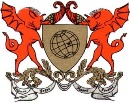 UNIVERSIDADE FEDERAL DE VIÇOSACENTRO DE CIÊNCIAS AGRÁRIASDEPARTAMENTO DE ENGENHARIA AGRÍCOLASazonalidade dos fluxos de energia e carbono em área de restingaCatalogada naBiblioteca Central da UFVF383c2016ALMIR VENANCIO FERREIRAOrientador: Flávio Barbosa JustinoVIÇOSAMINAS GERAIS – BRASIL2016